  UNIVERSIDADE DE ÉVORA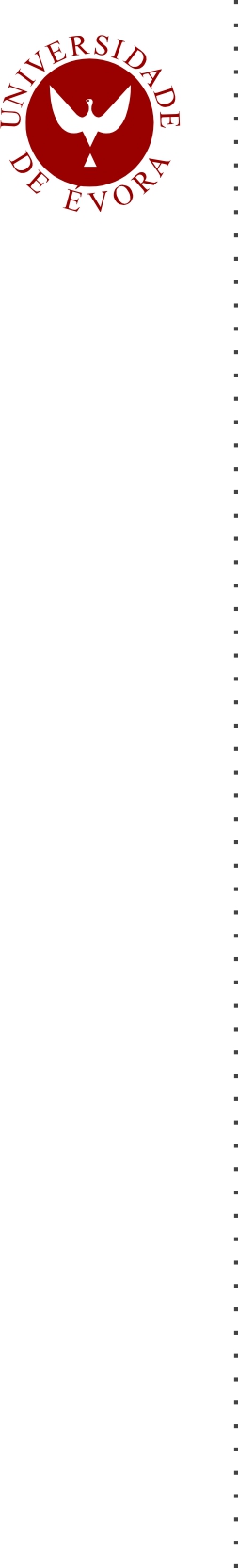   ESCOLA DE ARTES  DEPARTAMENTO DE MÚSICA La sonata para tuba “La guerra de las naranjas” de Salvador Rojo   Francisco Javier Núñez Vidigal  Orientação:  Roberto Alejandro Perez		      Ilidio Masacotte Mestrado em Música Área de especialização: Interpretação Trabalho de Projeto   Évora, 2014